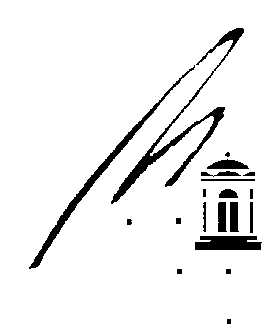 Gegevens aanvrager

Naam aanvrager:………………………………………………………………............................................................Burgerservicenummer (BSN) aanvrager:………………………………………………………………………………………………Adres:………………………………………………………………………………………………………………………..…Postcode en woonplaats.:……………………………………………………………………………………….…………Telefoonnummer aanvrager:………………………………………………………………………………………………….
E-mailadres:…………………………………………………………………………………………………………………………Gegevens stookactiviteit 

Locatie stookplaats (kadastraal perceel):..……………………………………………………………………………………….Datum wanneer u gaat stoken:.........................................................................................................................................................

Tijdstip waarop u gaat stoken:………………………………………………………………………………………………………Type ontheffing: 0 Eenmalige ontheffing
                           0 Permanente ontheffing Gaat u stoken vanwege landschapsonderhoud? 						Ja / NeeGaat u stoken vanwege onderhoud aan uw plantage?					Ja / Nee Organiseert u een Sint-Maartensvuur, paasvuur, vreugdevuur of kerstboomverbanding? 		Ja / Nee Geef een korte beschrijving van de voorgenomen stookactiviteit:…............................................................................................
………………………………………………………………………………………………………………………………………………….
………………………………………………………………………………………………………………………………………………....…………………………………………………………………………………………………………………………………………………Beschrijf het materiaal dat u gaat verstoken:………………………………………………………………………………………………Grootte van de brandplaats (in m3):….................. m3.  Afstand locatie stookactiviteit tot bebouwing, voer- of vaartuigen (in meter):……………meter.  Afstand locatie stookactiviteit tot een opstapeling van oogstproducten (in meter):…………...meter.Afstand locatie stookactiviteit tot een bos- en/of heideterrein (in meter):……………meter. Indien van toepassing, heeft u instemming van de perceeleigenaar voor het uitvoeren van de stookactiviteit? 	Ja / Nee Aldus naar waarheid ingevuld d.d. ……………………………………………………………………………………………………  Handtekening aanvrager ………………………………………………………………………………………………………………Te verstrekken gegevens 

Bij dit aanvraagformulier dient u een tekening en/of foto van de stooklocatie aan te leveren waarop u duidelijk de brandplaats van de stookactiviteit aangeeft (schaal 1:10000). BrandveiligheidAan de ontheffing van het stookverbod worden bindende beperkingen en/of voorschriften verbonden met het oog op de brandveiligheid. Deze zijn afhankelijk van de soort stookactiviteit en de locatie die u aanvraagt.TermijnDe gemeente beslist binnen 8 weken na ontvangst op uw aanvraag. Deze termijn kan één maal met 6 weken worden verlengd. Adres U kunt dit aanvraagformulier (inclusief bijlagen) ondertekend sturen naar:   Gemeente Meerssen Afdeling RuimtePostbus 906230 AB Meerssen Of per e-mail via: info@meerssen.nl 